8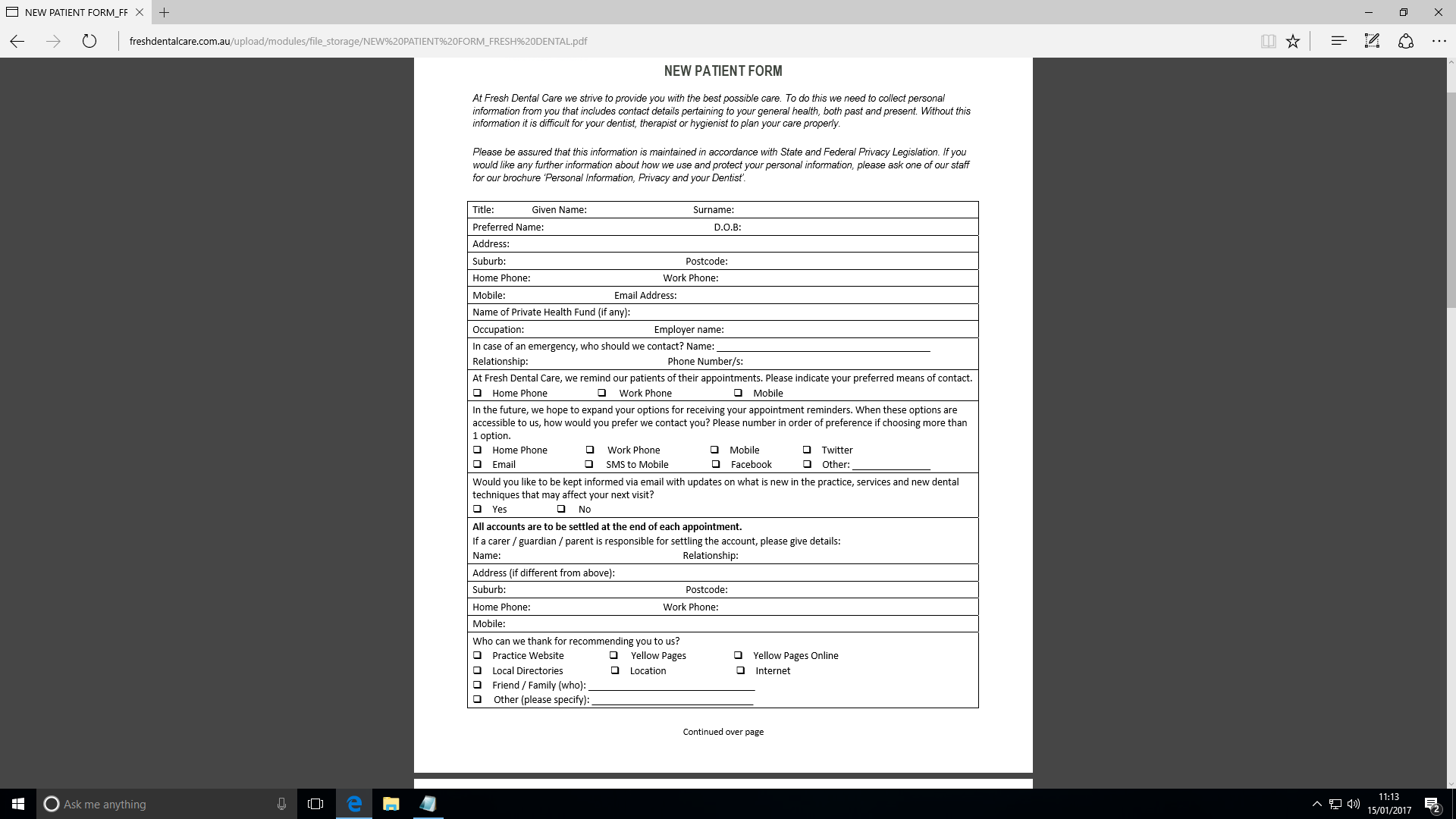 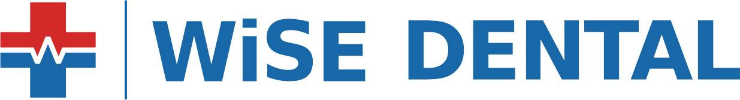 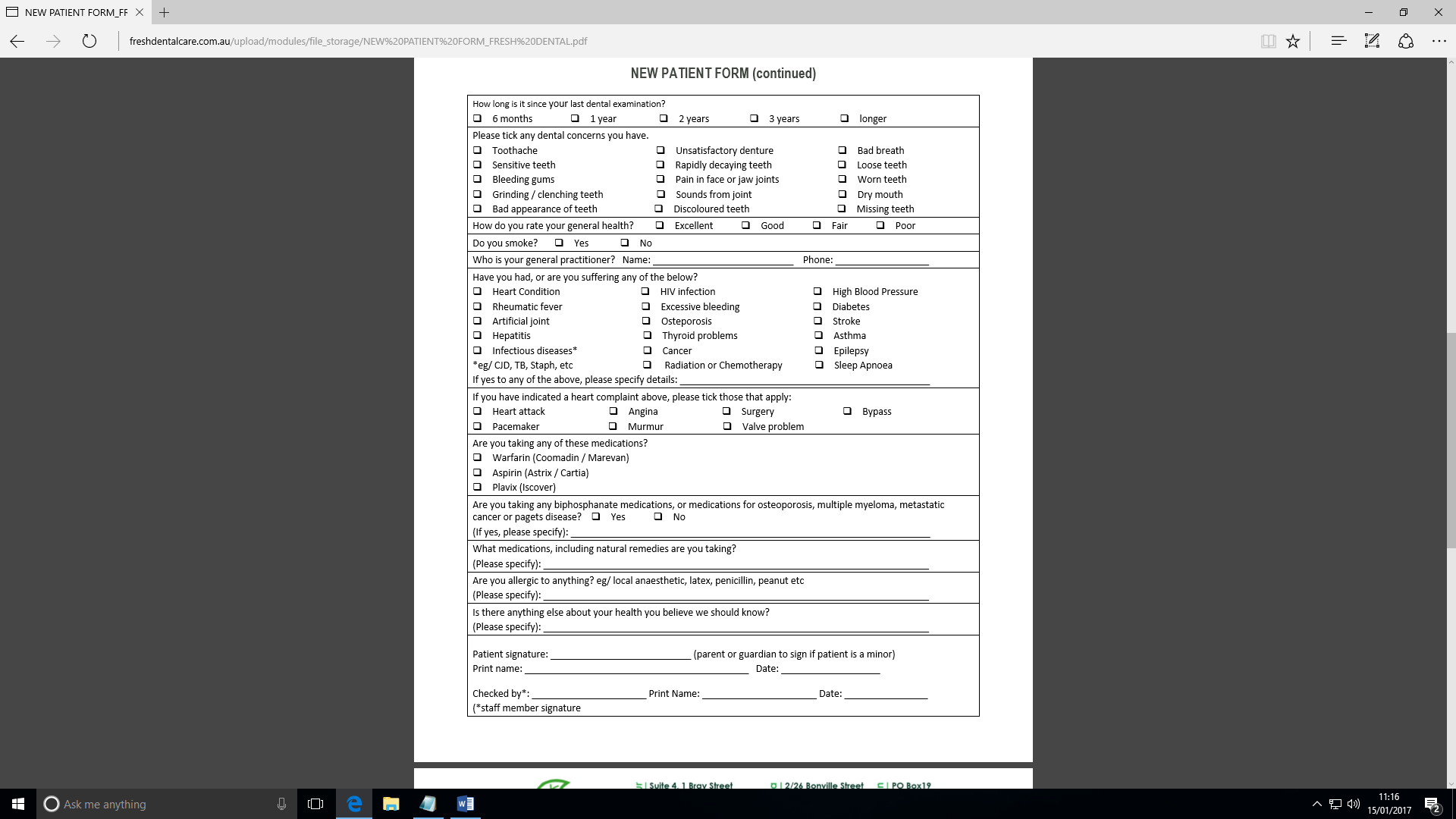 